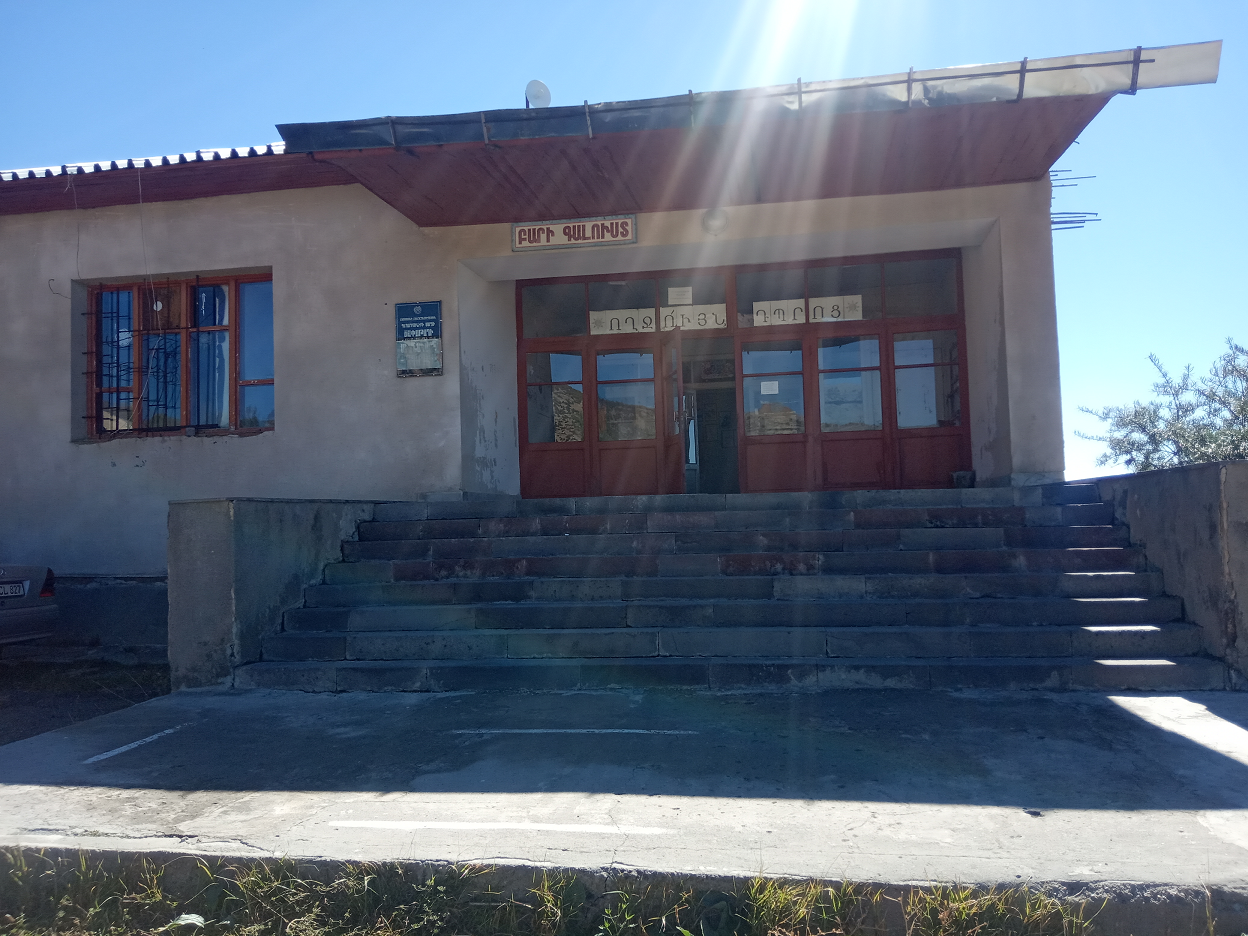                                                                                               Հաստատված  է  Ծափաթաղ գյուղի        Հ.Աբրահամյանի անվան միջնակարգ դպրոցի                                                                                                    մանկավարժական  խորհրդի                                                                                                                                                             2022 թ   N1 նիստով   Ծափաթաղ գյուղի Հենրիկ Աբրահամյանի  անվան միջնակարգ  դպրոցի                 Տնօրենի տարեկան    աշխատանքային(2022-2023 ուս տարի)                                              ՊլանՊ.Հակոբյան                                                 I   ԲԱԺԻՆ                          I I   ԲԱԺԻՆԱշխատանք  մանկավարժական   աշխատողների   հետ                           III   ԲԱԺԻՆՈւսումնադաստիարակչական   աշխատանքների                              կազմակերպում                             IV   ԲԱԺԻՆ                Ներդպրոցական  վերահսկողություն                             V   ԲԱԺԻՆ              Աշխատանք    ծնողների    հետհ   ԱշխատանքիբովանդակությունԿատարման  ժամկետԿատարող     անձՆշումներկատարմանմասին123451Տնօրենին  կից   խորհրդակցություն                        Օրակարգ  ա/ նոր  ուսումնական  տարվա  նախապատրաստական    աշխատանքների  բաժանումբ/ կազմակերպչական  հարցեր:26-30.08.2020տնօրեն՝    Պ.Հակոբյան2Առաջին  դասարանցիների ընդունելություն                                               ա/ ցուցակագրել  5-6   տարեկան   երեխաներին:02.06-30.08տնօրեն3Աշխատանքային  կարգապահության   կանոնների  հաստատում:26.08-20.09տնօրեն401.09.2022թ                                                  տնօրեն4Խիստ  վերահսկողություն  սահմանել   ուշացումների  և  անհարգելի  բացակայությունների  նկատմամբ ,  ժամանակին  կանխել   դրանք:Ուսումնական  տարումտնօրեն      դասղեկներ5Ուշադրության  կենտրոնում   պահել   դժվար  առաջադիմող  աշակերտներին:    Հաճախակի  ստուգել  նրանց  հետ  տարվող  աշխատանքները:Ուսումնական  տարումտնօրեն՝    Պ.Հակոբյան6Պարտադիր  ուսուցման  իրականացմանը  մասնակից  դարձնել  ծնողներին:Ուսումնական  տարումտնօրեն՝     Պ.Հակոբյանհ   ԱշխատանքիբովանդակությունԿատարման  ժամկետԿատարող     անձՆշումներ123451Նշանակել  դասղեկներ, մասնախմբերի  ղեկավարներ:26.08.-15.09Տնօրեն2Անցկացնել  մասնախմբերի  ղեկավարների  սեմինար խորհրդակցություն:Նրանց  ծանոթացնել  մասնախմբերի  կանոնադրությանը, որոշել  հետագա  անելիքները:ուսումնական  տարումտնօրեն3Պլանավորել  մասնախմբերի  գործունեությունը:սեպտեմբերտնօրեն4Ուսումնասիրել  առաջավոր  աշխատանքի  փորձը և տարածել  դպրոցում:ուսումնական տարվա ընթացքումմ/մ նախագահներ5Դասալսումների  միջոցով  մեթոդական  օգնություն ցույց տալ մանկավարժներին: ուսումնական տարվա ընթացքում յուր. ուսուցչին առնվազն 2 անգամտնօրեն 6Կազմակերպել   սկսնակ ուսուցիչների ստաժավորման  գործը նրանց կցել որակյալ ուսուցիչների հետ:ուսումնական տարվա ընթացքումՏնօրեն՝  Պ.Հակոբյան7Ուսուցիչներին հաղորդակից  դարձնել  գիտության  և  մանկավարժության  նորագույն  նվաճումներին:ուսումնական տարվա ընթացքումտնօրեն8Ուսուցիչներին ծանոթացնել  ՀՀ կառավարության  որոշումներին, գիտության  ու  կրթության  նախարարության  հրահանգներին , հրամաններին  և այլ  նորմատիվ  փաստաթղթերին:ուսումնական տարվա ընթացքումմանկավարժական  խորհրդի  նիստի  ժամանակՏնօրեն՝ Պ.Հակոբյան9Պլանավորել  մանկավարժական  խորհրդի  գործունեությունը:01.09.2020Տնօրեն՝            Պ.Հակոբյանհ   ԱշխատանքիբովանդակությունԿատարման  ժամկետԿատարող     անձՆշումներ123451Ուսուցիչներին ժամանակին  ապահովել  ուսումնական  ծրագրերով:սեպտեմբերՏնօրեն՝           Պ.Հակոբյան2Աշխատանք  տանել  աշակերտներին  դասագրքերով  և  գրենական  պիտույքներով ապահովելու ուղղությամբ:սեպտեմբերՏնօրեն՝                       Պ.Հակոբյան3Սովորողների  գիտելիքների  որակը  բարելավելու  նպատակով  կատարել  դասալսումներ, արդյունքները  քննարկել  մասնախմբերի  նիստերում  տնօրենին  կից  խորհրդակցություններում, մանկխորհրդի  նիստերում:ուսումնական տարվա ընթացքումՏնօրեն՝  Պ.Հակոբյան4Մասնախմբերի  օգնությամբ  ուսումնասիրել  առարկաների  դասավանդման  վիճակը  և  արդյունքները  քննարկել  մասնախմբերի  նիստերում  տնօրենին  կից, խորհրդակցություններում, մանկխորհրդի  նիստերում:ուսումնական տարվա ընթացքումմ/մ նախագահներ5Ուսումնասիրել  լաբորատոր  գործնական  աշխատանքների  վիճակը, ֆիզիկայի, քիմիայի, կենսաբանության  դասերին:ուսումնական տարվաընթացքումտնօրինություն6Անցկացնել  դպրոցական  օլիմպիադաներ:ըստ ժամանակացույցիտնօրինություն7Հետևել  <<emis>>-ի  աշխատանքներին:շաբաթը 1 անգամտնօրեն8Կիսամյակի  ընթացքում  առնվազն  երկու  անգամ  բոլոր  առարկաներից  կազմակերպել  թեմատիկ  ստուգումներ  տնօրինության  ներկայացուցչի  կամ  մ/մ/  մասնախմբի  ղեկավարի  մասնակցությամբ:ուս.  տարվա  ընթացքումմ/մ նախագահհհ   Աշխատանքիբովանդակություն   ԱշխատանքիբովանդակությունԿատարման  ժամկետԿատարող     անձՆշումներ112234511Յուրաքանչյուր  ամսվա  վերջում  հանրագումարի  բերել  սովորողների  ուշացումներն  ու  բացակայությունները  և արդյունքները  քննարկել  տնօրենին  կից  խորհրդակցություններում:Յուրաքանչյուր  ամսվա  վերջում  հանրագումարի  բերել  սովորողների  ուշացումներն  ու  բացակայությունները  և արդյունքները  քննարկել  տնօրենին  կից  խորհրդակցություններում:յուրաքանչյուր   ամսվա  վերջում ամբողջ  տարվա  ընթացքումՏնօրեն՝ Պ.Հակոբյան22Ստուգել  հիմնական  պարտադիր  կրթության  օրենքի  կատարման  վիճակը  դպրոցում՝  ելնելով  հանրակրթական  հաստատության   կանոնադրության  պահանջներից  և  արդյունքները  քննարկել  տնօրենին  կից  խորհրդակցություններում:Ստուգել  հիմնական  պարտադիր  կրթության  օրենքի  կատարման  վիճակը  դպրոցում՝  ելնելով  հանրակրթական  հաստատության   կանոնադրության  պահանջներից  և  արդյունքները  քննարկել  տնօրենին  կից  խորհրդակցություններում:ուսումնական տարվա  ընթացքումՏնօրեն՝  Պ.Հակոբյան33Ստուգել  ավարտական  դասարաների  սովորողների  գիտելիքների  որակի  համապատասխանությունը  պետական  չափորոշիչներին  ու  նորմերին:Ստուգել  ավարտական  դասարաների  սովորողների  գիտելիքների  որակի  համապատասխանությունը  պետական  չափորոշիչներին  ու  նորմերին:1-ին և 2-րդ  կիսամյակների  ավարտինՏնօրեն՝  Պ.Հակոբյան44Ստուգել  լաբորատոր  և  գործնական  աշխատանքների  կատարումը  քիմիայի, ֆիզիկայի, կենսաբանության  դասերին:Ստուգել  լաբորատոր  և  գործնական  աշխատանքների  կատարումը  քիմիայի, ֆիզիկայի, կենսաբանության  դասերին:ուսումնական տարվա  ընթացքումտնօրինություն5Ժամանակին կազմակերպել և հաստատել                        քննական հանձնաժողովները փակցնել քննական կարգացուցակը`քննությունները սկսելուց առնվազն 10 օր առաջ:Ժամանակին կազմակերպել և հաստատել                        քննական հանձնաժողովները փակցնել քննական կարգացուցակը`քննությունները սկսելուց առնվազն 10 օր առաջ:տնօրինությունհ   ԱշխատանքիբովանդակությունԿատարման  ժամկետԿատարող     անձՆշումներ123451Ձևավորել   դպրոցի  ծնողական  խորհուրդ  և  քննարկել  դպրոցի  առջև  դրված  համատեղ  լուծման  ենթակա  հարցեր:15.09.-20.09Տնօրեն՝   Պ.Հակոբյան2Պլանավորել  ծնողական  խորհրդի  աշխատանքները:20.09.2020Տնօրեն՝ Պ.Հակոբյան3Կոորդինացնել  ծնողական    խորհուրդի  գործունեությունը:սեպտեմբեր  ամսվա  ընթացքումՏնօրեն՝  Պ.Հակոբյան5Ապահովել  դպրոցի  և  ծնողների  համատեղ  գործունեությունը  սովորողների  ուսուցման  և  դաստիարակության  բարելավման  համար:ուսումնական  տարվա  ընթացքումՏնօրեն՝ Պ.Հակոբյան